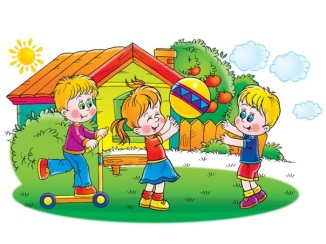 № п\пОбщие тематические развлечения и праздникиСрокиОтветственные1Праздник, посвященный Дню защиты детей "Детство – это я и ты!"1 ИюняПедагоги всех возрастных групп2Развлечение: «В гостях у хозяюшки»ИюньПедагоги младшей группы3Развлечение: «Моя Родина   - Россия»ИюньПедагоги старшей группы4Развлечение: «Солнышко и тучка». (Сборник «Забавы для малышей»)ИюньПедагоги младшей группы5Развлечение: «Солнце, воздух и вода - наши лучшие друзья»ИюньПедагоги всех групп6Развлечение: «Правила дорожные знать каждому положено»ИюньПедагоги старшей группы7Смотр клумб на участкахИюльПедагоги младшей группы8Развлечение: «В царстве цветов»ИюльПедагоги старшей группы9Развлечение: «В гости к госпоже туче»ИюльПедагоги младшей группы10Досуг: «Огонь – друг и враг человека»ИюльПедагоги старшей группы11Экологический праздник: «В гости к Лесовичку»ИюльПедагоги младшей группы12КВН: «Знатоки природы»ИюльПедагоги старшей группы13Спортивный праздник «День Нептуна»ИюльПедагоги всех групп14Развлечение: «Путешествие в страну цветов»АвгустПедагоги всех групп15Развлечение: «Поляна игрушек»АвгустПедагоги младшей группы16Развлечение: «Путешествие по дорогам сказок»АвгустПедагоги старшей группы17Развлечение: «Как цыплята солнце искали»АвгустПедагоги младшей группы18«Праздник Хлеба»АвгустПедагоги старшей группы19Развлечение: «До свидания лето, здравствуй осень!»АвгустПедагоги всех возрастных групп